T.P. NRO. 1: THÈME: LE PASSÉ COMPOSÉ - IntroductionPROF.: FABIANA BELASQUEZ     CURSO:      4TO             TURNO: MAÑANA Y TARDE TEMA DE TRABAJO:  Passé Composé (Introduction)ENTORNO VIRTUAL:  https://www.youtube.com/watch?v=_hDdyIDj2x0IMAGE: 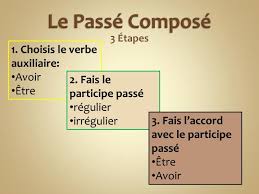 Haga clik en éste título Vidéo avoir au passé composé de l'indicatif	( Avoir au passé composé de l’indicatif)Observar el video (varias veces) , no olvidar los conocimientos anteriores que ud. posee.Responder el cuestionario solicitado para verificar si comprendió la explicación del tiempo verbal pasado compuesto del modo indicativo.En el encuentro presencial o virtual analizaremos lo comprendido y eliminaremos dudas si las hubiera.Questionnaire:1.- Le passé composé exprime quel type d’action?2.-Le passé composé est formé par deux parties. Quelles sont-elles ?3.- Comment on forme les participes passés des verbes du 1er groupe ? (Verbes du 1er sont les verbes terminés en « ER »)4.- Comment on forme les participes passés des verbes du 2e groupe ? (Verbes terminés en « IR »)5.-  Comment on forme les participes passés des verbes du 3e groupe ? (Verbes Irréguliersc’est-à-dire, les participes passés sont irréguliers).6.- Comment se forme le passé composé ?7.- Le verbe AVOIR est dans quel temps verbal ?